O/o the Telecom.  District  Manager, 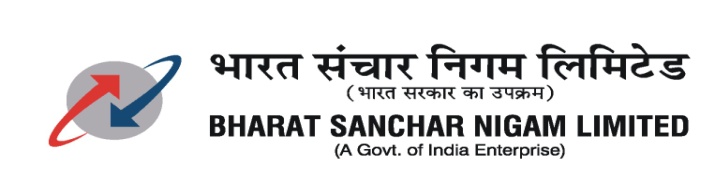 Doorsanchar  Bhawan,Bolangir  - 767001.	Tel – (+91) 6652 - 234001, 234500 (F)No.: W-45/2013-14/3                    	                                            Dated at Bolangir the 17th June, 2013NOTICE INVITING TENDER	Properly sealed tenders packing with PVC tape or sealing wax are invited by the Telecom District Manager, BSNL, Bolangir from vehicle owners/firms having minimum one vehicle of following type for supply to this Telecom District at the specified locations (HQ) on hire basis. The vehicles should not be more than five years old from the date of publication of this NIT.Intending eligible bidders may obtain Bid Document from SDE (NW, Plg.-CFA.) O/o- The TDM, Bolangir  on payment of Rs 525/- (Rs. Five hundred twenty five only)  (non refundable) on all working days up to 13.00 hrs of date 08-07-2013. The payment will be accepted in the form of Cash/ Crossed Demand Draft drawn on any Scheduled Bank/ Nationalized Bank in favour of Accounts Officer (Cash), BSNL, Bolangir & payable at Bolangir. Time and last date of issue of Bid Document,     Up to13.00 Hrs. of  Dt.08.07.2013 Time and Date of submission of tender/bid……….…   Up to 13.00 Hrs. of 09.07.2013.Time and date of Opening of Tender (Technical Bid).. at 16.00 Hrs. of 09.07.2013.  Minimum Validity of Tender offer ……………………   180 days from the date of opening.Duration of contract	…………One Year with an option of extension for One more Year                                                                          (Bid Document and subsequent clarifications on bid terms if any can also be down loaded from BSNL web site www.orissa.bsnl.co.in. If Bid Form is downloaded from Web-site, it must be accompanied by DD for Rs.525/-as cost of documents and the same should be kept with the TEHCNICAL BID. Telecom District Manager Bolangir Sl. NoName of the Controlling OfficersType of Vehicle No. of Vehicle Head  Quarter where the vehicles are requiredCost of work in RsEMD in Rs01CAO (IFA)Ambassador Car/Indica (Tata)OneDoor Sanchar Bhawan, Bolangir225000/-5625/-02AGM (CFA)MUV (Bolero, Marshal/ Tata Smo etc.)OneDoor Sanchar Bhawan, Bolangir250000/-6250/-03SDE (NW, OP-Rural), Bolangir--do--OneDoor Sanchar Bhawan, Bolangir300000/-7500/-04SDE (NW,OP-CFA), Patnagarh--do--OneO/o the SDE,Patnagarh300000/-7500/-05SDE (NW,OP-CFA), Sonepur--do--OneO/o the SDE, Sonepur300000/-7500/-06SDE (NW,OP-CFA), Titilagarh--do--OneO/o the SDE, Titlagarh 300000/-7500/-07SDE (Trans & Mtce.)MUV/ MUV with TrolleyOneO/o the SDE (Trans & Mtce.), Bolangir400000/-10000/-